Протоколсобрания общественности (жителей района, общественных организаций, инициативных групп) микрорайона Ангарский Зиминского городского муниципального образования. Протокол составлен 13 апреля 2017 г.Место проведения: г. Зима,  микрорайон Ангарский, дом культуры ГоризонтПрисутствовали: 9 человекПриняли участие: Руководитель исполнительного комитета Секретарь Зиминского  Местного отделения  ВПП «Единая Россия» Гузенко Наталья Юрьевна, начальник отдела архитектуры и градостроительства администрации ЗГМО Беляевский С.В., зам.начальника отдела ЖКХ, транспорта и связи администрации ЗГМО Скворцов Б.А.Повестка дня:1. О включении дворовых территорий многоквартирных жилых домов микрорайона Ангарский и общественных территорий Зиминского городского муниципального образования в муниципальную программу «Формирование современной городской среды Зиминского городского муниципального образования» на 2017 год.Заслушали: Гузенко Н.Ю.,  Беляевского С.В.Решили:      1. Провести внеочередные общие собрания собственников помещений многоквартирных жилых домов микрорайона Ангарский с повесткой дня о включении дворовых территорий микрорайона Ангарский в муниципальную программу «Формирование современной городской среды на территории Зиминского городского муниципального образования» на 2017 г. и предоставить предложения по благоустройству территорий в общественную комиссию в срок до 24.04.2017 г.Председатель собрания            __________________________      Гузенко Н.Ю.Секретарь собрания:                  ___________________________     Скворцов Б.А.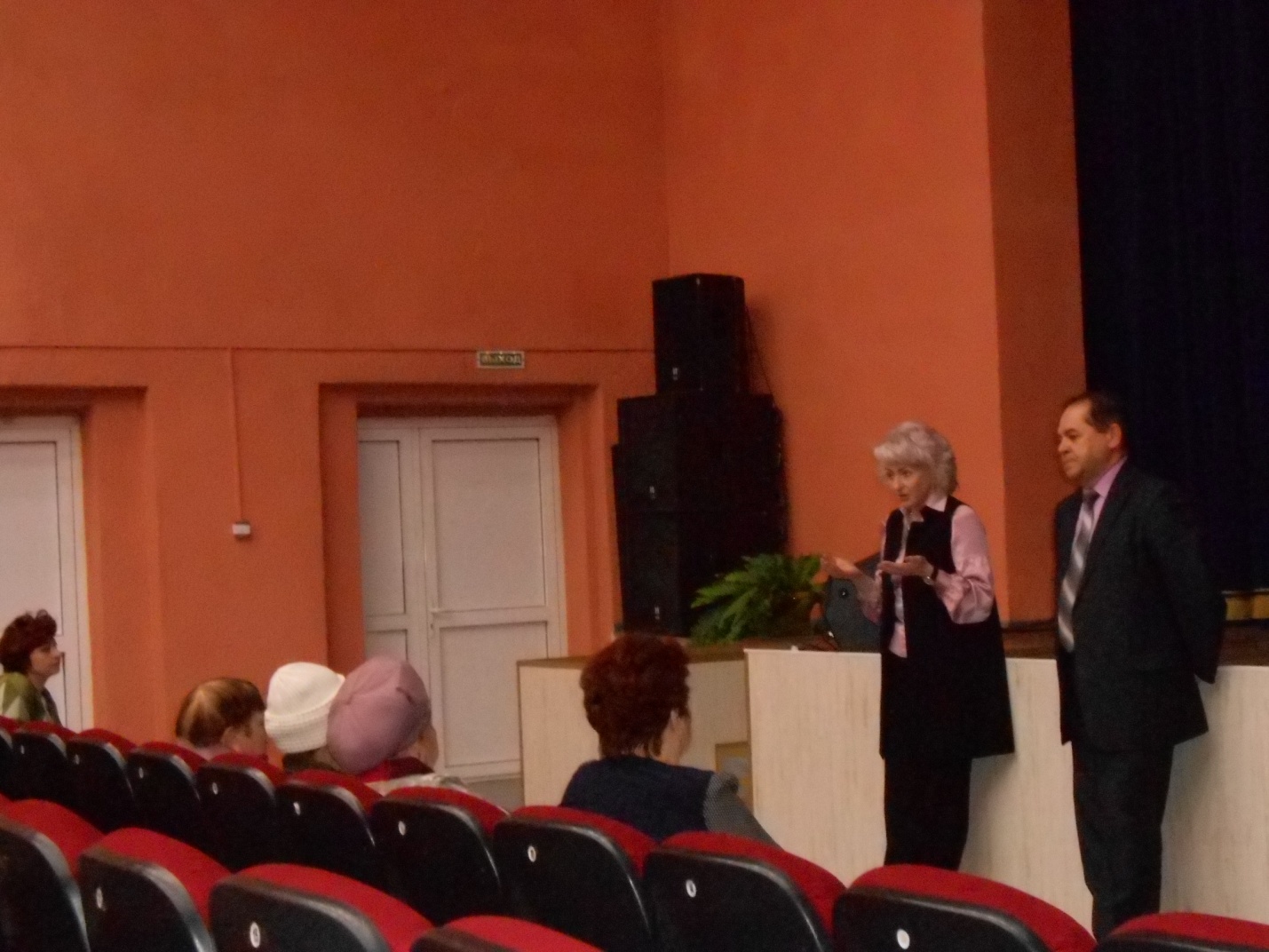 